         ROMÂNIA                                 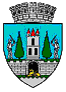 JUDEŢUL SATU MARE           MUNICIPIUL SATU MARE                                                             ANEXA nr. 3REGULAMENTprivind serviciile de administrare a domeniului public şi privat furnizate/prestate de către Serviciul Public „Administrația Domeniului Public  Satu Mare” prin gestiune directăCapitolul I. INFORMAŢll GENERALEArt. 1. Regulamentul privind serviciile de administrare a domeniului public şi privat furnizate/prestate de către Serviciul Public „Administrația Domeniului Public  Satu Mare” prin gestiune directă, denumit în continuare regulament de serviciu face parte integrantă din hotărârea de consiliu local prin care s-a aprobat ca modalitate de organizare gestiunea directă a serviciilor publice de administrare a domeniului public și privat de interes local către Serviciul Public „Administrația Domeniului Public Satu Mare”, numit în continuare A.D.P.Sediul A.D.P. este în municipiul Satu Mare, str. Martirilor Deportaţi nr. 25, jud. Satu Mare.Denumirea operatorului, codul fiscal, contul, sediul vor fi menţionate în orice act, scrisoare, publicaţie ce emană de la acesta. A.D.P., în calitate de operator, înfiinţat prin H.C.L. nr. 182/29.09.2005, este un serviciu public cu personalitate juridică aflat în subordinea Consiliului Local al municipiului Satu Mare şi functionează în conformitate cu prevederile Ordonanţei Guvernului nr.71/2002 privind organizarea şi funcţionarea serviciilor publice de administrare a domeniului public şi privat de interes local, cu modificările şi completarile ulterioare şi a OUG nr. 57/2019 privind Codul administrativ, cu modificarile şi completările ulterioare. Obiectul de activitate principal al A.D.P. este de administrare şi gestionare a domeniului public şi privat al municipiului Satu Mare, se realizează în baza gestiunii directe aprobate de Consiliul Local al municipiului Satu Mare  şi cuprinde următoarele:	exploatarea piețelor;întreținerea și exploatarea locurilor de parcare pe străzi și în alte locuri publice, în condițiile stabilite prin planurile de urbanism și studiile de circulație;asigurarea serviciilor de ridicare autovehicule abandonate sau, după caz, fără stăpân;exploatarea toaletelor publice;întreținerea terenurilor și bazelor sportive date în exploatare;exploatarea, întreținerea locurilor de joacă pentru copii;exploatarea cimitirului uman situat pe strada Amațiului; asigurarea serviciilor de pompe funebre pentru persoanele neidentificate sau fără aparținători;lucrări executate pe bază de comandă emisă de UAT Satu Mare;exploatarea patinoarului;exploatarea trenulețului de agrement. 	1.5 Activitățile enumerate la punctul precedent se vor realiza cu respectarea și îndeplinirea următoarelor cerințe:continuitatea și securitatea serviciilor furnizate din punct de vedere calitativ și cantitativ;adaptabilitatea serviciilor la cerințele comunităților locale;accesul liber la servicii și la informațiile legate de acestea;tarifarea echitabilă a serviciilor furnizate.	 1.6.  În activitatea de gestionare şi administrare a bunurilor, A.D.P. percepe chirii, taxe şi tarife aprobate prin hotărâri ale Consiliului Local al municipiului Satu Mare. 	1.7. Structura organizatorică a A.D.P. este în conformitate cu Regulamentul de organizare şi funcţionare, cu organigrama, numărul de posturi şi statul de funcţii ale A.D.P. aprobate prin hotărâre a Consiliului Local al municipiului Satu Mare.1.8.  A.D.P. îsi desfăşoară activitatea pe baza unui buget de venituri şi cheltuieli propriu, aprobat anual de către Consiliul Local al municipiului Satu Mare şi îşi organizează, conduce evidenţa contabilă conform legislaţiei în vigoare.1.9. Finanţarea cheltuielilor curente şi de capital ale A.D.P. se asigură diferenţiat, pe domenii şi obiecte de activitate din Venituri proprii rezultate din următoarele surse:1. Chirii provenind din închirierea terenurilor și a altor spații comerciale aflate în administrare;2. Concesionarea locurilor de veci;3. Taxe şi tarife pentru folosirea suprafeţelor de teren din piețe, aparţinând domeniului public şi  aflate în administrarea A.D.P.;4. Tarife şi taxe din activitatea serviciilor de ridicare autovehicule abandonatesau, după caz, fără stăpân;5. Contravaloarea sumelor încasate din vanzarea tichetelor și abonamentelor, din autotaxarea online, a tarifelor de penalizare pentru parcare neregulamentară;6. Vânzarea de bunuri mobile şi imobile, a celor provenite din casări, demolări, desfiinţări etc., cu excepţia bunurilor care fac parte din domeniul privat al Municipiului Satu Mare;7. Despăgubiri, imputări etc.;8. Exploatarea wc-urilor publice şi a altor bunuri aflate în administrare;9. Exploatarea trenuleţului de agrement, a patinoarului;10. Alte venituri.Capitolul II. CADRUL LEGALArt. 2. Regulamentul de serviciu a fost elaborat, cu respectarea următoarelor acte normative:- O.G. nr. 71/2002 privind organizarea şi funcţionarea serviciilor publice de administrare a domeniului public şi privat de interes local, republicată, cu modificările și completările ulterioare;-  O.U.G nr. 57/2019 privind Codul administrativ, cu modificările și completările ulterioare;- Legea nr. 145/2014 pentru stabilirea unor măsuri de reglementare a pieţei produselor din sectorul agricol, cu modificările și completările ulterioare;- H.G. nr. 348/2004 privind exercitarea comerţului cu produse şi servicii de piaţă în unele zone publice, cu modificările și completările ulterioare;- O.U.G. nr. 195/2002 privind circulaţia pe drumurile publice, republicată, cu modificările și completările ulterioare;- H.G. nr. 1391/2006 pentru aprobarea Regulamentului de aplicare a Ordonanţei de urgenţă a Guvernului nr. 195/2002 privind circulaţia pe drumurile publice, cu modificările și completările ulterioare;- Legea nr. 421/2002 privind regimul juridic al vehiculelor fără stăpân sau abandonate pe terenuri aparţinând domeniului public sau privat al statului ori al unităţilor administrativ-teritoriale cu modificările și completările ulterioare;- H.G. nr. 156/2003 pentru aprobarea Normelor metodologice de aplicare a Legii nr. 421/2002 privind regimul juridic al vehiculelor fără stăpân sau abandonate pe terenuri aparţinând domeniului public sau privat al statului ori al unităţilor administrativ-teritoriale, cu modificările și completările ulterioare;- Legea educaţiei fizice și sportului nr. 69/2000, cu modificările și completările ulterioare;- Legea nr. 102/2014 privind cimitirele, crematoriile umane şi serviciile funerare, cu modificările și completările ulterioare;- H.G. nr. 741/2016 pentru aprobarea Normelor tehnice şi sanitare privind serviciile funerare, înhumarea, incinerarea, transportul, deshumarea şi reînhumarea cadavrelor umane, cimitirele, crematoriile umane, precum şi criteriile profesionale pe care trebuie să le îndeplinească prestatorii de servicii funerare şi nivelul fondului de garantare;- Legea nr. 273/2006 privind finanţele publice locale, cu modificările şi completările ulterioare;- Legea contabilităţii nr. 82/1991, republicată, cu modificările şi completările ulterioare;- Legea anuală a bugetului de stat;- Legea anuală a bugetului asigurărilor sociale de stat. -  H.C.L. nr. 182/29.09.2005 privind reorganizarea Administrației Piețelor Satu Mare;- H.C.L. nr. 263/23.11.2017 privind aprobarea Regulamentului de funcţionare al sistemului privind controlul, limitarea şi taxarea staţionărilor în municipiul Satu Mare, modificată şi completată prin HC.L. nr. 10/31.01.2019 şi H.C.L. nr. 167/25.07.2019;- H.C.L. nr. 71/25.03.2021 privind aprobarea Regulamentului de Organizare şi Funcţionare general al Serviciului Public “Administraţia Domeniului Public “Satu Mare;- H.C.L. nr. 109/15.06.2006 privind transmiterea “Bazei sportive municipale Olimpia”, situată în Satu Mare str. Arenei, în administrarea serviciului public „Administratia Domeniului Public”, modificată prin H.C.L. nr. 196/31.08.2017;- Anexele nr. 2 – 9 la H.C.L. nr. 61/31.03.2016 privind:întreţinerea şi exploatarea terenurilor de joacă şi a Grădinei Romei;organizarea şi funcţionarea cimitirului uman de pe str. Amaţiului;organizarea şi funcţionarea pieţelor din municipiul Satu Mare.Capitolul III. OBIECTUL REGULAMENTULUI DE SERVICIUArt. 3. Prezentul regulament de serviciu stabileşte condiţiile de desfăşurare a activităţilor specifice serviciilor menționate, stabilind nivelurile de calitate şi indicatorii de performanţă, cerințele tehnice și organizatorice minimale necesare funcţionării acestor servicii în condiţii de eficienţă şi siguranţă.Art. 4. (1) Prezentul regulament de serviciu a fost elaborat spre a servi drept documentaţie tehnică şi de referinţă în vederea stabilirii condiţiilor specifice de desfăşurare a activităților descrise la art. 1, punctul 1.4.Art. 5. (1) Prezentul regulament de serviciu conţine specificaţiile tehnice care definesc caracteristicile referitoare la nivelul calitativ, tehnic şi de performanţă, siguranţa în exploatare, precum şi sisteme de asigurare a calităţii, terminologie, condiţiile pentru certificarea conformităţii cu standarde relevante sau altele asemenea.(2) Specificaţiile tehnice se referă, de asemenea, la algoritmul executării activităţilor, la verificarea, inspecţia şi condiţiile de recepţie a serviciilor, precum şi la alte condiţii ce derivă din actele normative şi reglementările, cu incidență directă asupra acestora.Art. 6. Descrierea activităților.6.1. Exploatarea piețelor (1) Suprafețele administrate ale piețelor sunt:  		 a. Piața agroalimentară produse industriale și vechituri – 7.300 mp   		 b. Piața agroalimentară Someș - 5.586 mpc. Piața agroalimentară nr. 2 (Piața „Mică”) – 3.200 mp    		d. Piața agroalimentară nr. 1 (Piața „Mare”) – 9.800 mp(2) Activitatea presupune următoarele operaţiuni:  	  a. Curățenia zilnică a perimetrului piețelor prin:măturarea, spălarea și dezinfectarea  zilnică a suprafeței totale de 25.886 mp;colectarea deșeurilor în pubelele din incintă asigurate de către A.D.P. și golirea acestora la punctele gospodărești amenajate de către A.D.P.;asigurarea transportului zilnic a deșeurilor de la punctele gospodărești prin contract cu o firmă de salubrizare;b. Deratizarea periodică a suprafețelor menționate mai sus;c. Dezinfecție periodică în halele de lactate din incinta piețelor și reabilitarea acestora;d. Spălarea periodică a meselor și reabilitarea acestora; e. Întreținerea gardurilor de împrejmuire, vopsirea, repararea acestora, atunci când este cazul. În situația în care sunt deteriorate vor fi achiziționate noi mese de tablă sau fibră de sticlă.f. Întreținerea și reabilitarea pavimentelor din piețe, în situaţia în care sunt alcătuite din pavaj, beton elicopterizat și astfalt pentru evitarea accidentelor.g. Afișarea panourilor informative cu privire la:- orar- casetă pentru conținut informativ (informații de interes public, harta meselor și gradul de ocupare a acestora)- delimitarea zonelor (zona flori, zona citrice, zona fructe legume, zona industriale, hala de lactate)h. Întreținerea sistemului electric și îmbunătățirea acestuia;i. Întreținerea punctelor de apă canal (curățare și instalare robinete);j. Marcaje pentru delimitarea spațiilor de comercializare;k. Întreținerea și reabilitarea toaletelor din incinta piețelor (reabilitare clădire exterior-interior, schimbare dotări a WC-urilor, oglinzi, chiuvete, robinet);l. Închirierea unor elemente specifice activităţii de piaţă;m. Închirierea spaţiilor comerciale aflate în exploatare;n. Încasarea taxelor, tarifelor specifice acestei activităţi. Prezentele reglementări se completează cu Regulamentele de Funcţionare a pieţelor aprobate prin hotărârea Consiliului Local.  6.2.  Întreținerea și exploatarea locurilor de parcare pe străzi și în alte locuri publice, în condițiile stabilite prin planurile de urbanism și studiile de circulație. Gestionarea parcărilor cu plată din municipiul Satu Mare, controlul autovehiculelor staţionate neregulamentar, în zona de aplicare a sistemului şi sancţionarea contravenţională a proprietarilor/deţinătorilor/utilizatorilor autovehiculelor au ca  scop:fluidizarea traficului rutier;descongestionarea drumurilor publice din zona centrală şi a drumurilor publice cu trafic intens; facilitarea accesului la obiectivele de interes public, judeţene şi municipale;diminuarea problemelor legate de parcarea la domiciliu şi cea la destinaţie;asigurarea fluenţei circulaţiei în condiţii de siguranţă, fără blocări de circulație şi accidente;protejarea pietonilor prin asigurarea unor condiţii prielnice de circulaţie pe trotuare.Această activitate presupune următoarele operaţiuni:a. aplicare marcaje periodice cu vopsea specială atât în parcările cu plată cât și în cele destinate riveranilor,b. montarea de indicatoare pentru o informare completă a utilizatorilor (parcare cu plată, parcare la reședință, stații taxi, etc.);c. montarea de automate de tichete de parcare;d. vânzarea de tichete de parcare, prin grija A.D.P. în calitate de operator,  prin unități comerciale, puncte de difuzare a presei, situate în interiorul și în afara zonei de aplicarea sistemului de parcare cu plată;e. vânzarea de abonamente de parcare prin casieriile A.D.P. și in sistem on-line;f. încasarea contravalorii parcării cu ajutorul telefonului mobil prin autotaxarea prin SMS;g. încasarea tarifelor de penalizare pentru neplata parcării; h. realizarea de măsurători specifice cu privire la inventarierea locurilor de parcare din parcajele destinate riveranilor și realizarea schiței fiecărei părcări;i. obținerea avizelor legale de la Comisia de Siguranța Circulației Satu Mare pentru fiecare parcaj;j.  înscripționarea,  anual sau ori de câte ori este necesar, cu litera R a locurilor de parcare la reședinţă rezervate.Prezentele reglementări se completează cu Regulamentul de Funcţionare a sistemului privind controlul, limitarea şi taxarea staţionărilor în municipiul Satu Mare aprobat prin hotărârea Consiliului Local.  6.3. Asigurarea serviciilor de ridicare autovehicule abandonate sau, după caz, fără stăpân.  Activitatea presupune următoarele operaţiuni:a. asigurarea serviciilor de expertizare/evaluare a  autovehiculelor abandonate sau, după caz, fără stapân, ridicate în baza Dispozițiilor Primarului Municipiului Satu Mare;b. depozitarea autovehiculelor abandonate sau, după caz, fără stapân ridicate de pe domeniul public sau privat al Municipiului Satu Mare  în locul special amenajat, situat in incinta S.C. TRANSURBAN S.A sau în alte locuri stabilite;c. restituirea autovehiculelor abandonate sau fără stăpân, proprietarilor sau deținătorilor legali ai acestora, în situația în care se respectă dispozițiile legale incidente în materie;d.  valorificarea în condițiile legii a vehiculelor abandonate sau fără stăpân ridicate și care au trecut în proprietatea Municipiului Satu Mare.6.4.  Exploatarea toaletelor publice Activitatea presupune următoarele operaţiuni:a. curățenia zilnică a toaletelor publice aflate în exploatarea A.D.P. Satu Mare, care constă în: dezinfectare toalete, pișoare, spălare pardoseală și toalete, măturare culoare și igienizare tavane, utilizând produse specifice pentru igienă și curățenie;b. dotarea toaletelor publice, ori de câte ori este nevoie, cu materiale de curățenie (achiziționare hârtie igienică și săpun lichid, prosoape de hârtie), respectiv de igienă personală;c. reabilitatea toaletelor publice atunci când este cazul, prin: zugrăveli interioare și exterioare, reparații pereți interiori, exteriori și tavane; reparații și înlocuiri obiecte sanitare, electrice, feronerie și tâmplărie, reparații și reabilitare acoperișuri;d. angajarea de personal sezonier, în cazul toaletelor cu funcționare periodică;e. încasarea contravalorii taxelor/tarifelor pentru folosirea/închirierea toaletelor publice.6.5. Întreținerea terenurilor și bazelor sportive date în exploatare Activitatea presupune următoarele operaţiuni:a. tuns gazon și cosit suprafață teren ce împrejmuiește pista de atletism, folosindu-se un tractoraș de tuns și motocoase;b. tăvălugit gazon pentru nivelare suprafață de joc prin utilizarea unui compactor cilindric;c. stropit gazon cu ajutorul unui sistem de aspersoare si furtunuri racordate la rețeaua de apă, activitate ce se deruleaza preponderent în sezonul de vară, precum și în situțiile in care suprafața de teren este uscată, întărită, devenind astfel impracticabilă;d. erbicidat pistă atletism, calea de acces din interiorul arenei, trotuare exterioare prin utilizarea de erbicide, activitate ce implică utilizarea unui atomizer;e. utilizare îngrășăminte chimice aplicate manual pentru fertilizarea suprafetei de joc;f. refacere gazon prin lucrări de gazonare, ce include următoarele: decopertare gazon vechi, achiziționarea de gazon nou sau. în funcțîe de situație, însămânțare cu pământ universal și nisip, udare, aplicare îngrășăminte și fertilizatoare;g. scarificare gazon cu ajutorul unui scarificator;h. măturat tribune utilizând suflantă și mături, respectiv întreținerea curățeniei prin strangerea deșeurilor menajere;i. curățenie interioară spațiu administrativ (vestiare, grupuri sanitare, cameră tehnică, uscatorie, dușuri, sală de conferință), prin maturare, dezinfectare, spalare pardoseli, geamuri, curatare mobilier etc.;j. curățenie trotuar exterior prin măturare, iar pe perioada sezonului rece se aplică materiale antiderapante (sare, clorură de calciu);k. reabilitare copertină de la tribuna oficială, atunci când este cazul,  prin schimbarea acesteia;l. reparații tencuieli interioare, zugrăveli pereți și tavane interior, reparații înlocuiri obiecte sanitare, electrice, feronerie și tâmplărie;m. măturat manual zapadă tribună,  în sezonul de iarnă;n. închirerea spaţiilor sau terenurilor aflate în exploatare;o. încasare contravaloare chirii.6.6. Exploatarea şi întreținerea locurilor de joacă pentru copii. Activitatea presupune următoarele operaţiuni:inspecţia vizuală periodică a echipamentelor de joacă; izolarea elementelor de joacă defecte şi înştiinţarea UAT Satu Mare cu privire la cele constatate, demontarea elementelor rupte/deteriorate;achiziţionarea elementelor aferente echipamentelor de joacă care necesită înlocuire;reparații echipamente de joacă și înlocuirea lor atunci când este cazul (schimbat scânduri, înlocuit tobogan, înlocuit leagăne, înlocuit șuruburi etc.);umplerea cu nisip a gropilor destinate pentru locurile de joacă copii, achiziționarea de pietriș și balastru pentru umplerea spațiului din jurul echipamentelor de joacă;g. relocare elemente de joacă;h.  asigurarea pazei acestora;i. reparații bănci și mese (unde este cazul).6.7. Exploatarea cimitirului uman situat pe strada Amațiului. Activitatea presupune următoarele operaţiuni:atribuirea în folosinţă a locurilor de înhumare, transmiterea, anularea sau încetarea dreptului de folosinţă;gestionarea evidenţelor şi documentelor, precum şi asigurarea arhivării acestora;săpare groapă manual pentru înhumare;săpare groapă manual a adâncimii majorate; păstrare decedat capelă 24 ore/48/72 ore;construcție bordură fără capac, alăturată, mormânt copil, executată de angajatii proprii cu ajutorul urmatoarelor materiale: ciment, terasit, otel beton, pietriș;construcție criptă pentru o persoană, două persoane suprapuse, două pesoane alăturate, trei persoane suprapuse, patru persoane, executata cu ajutorul urmatoarelor materiale: ciment, terasit, otel beton, pietriș;construcție capac criptă simplă, executata cu ajutorul urmatoarelor materiale: ciment, terasit, oțel beton;ridicat capac criptă alăturată;izolat, înmormântare în criptă, prin utilizarea urmatoarelor materiale: ciment, pietriș, țeavă;ridicare capac criptă;tras clopot;asistență tehnică montat piatră funerară;asigurarea curățeniei în cimitir şi în capelă;întreţinerea mobilierului urban (bănci, coşuri de gunoi, mese etc.) din incinta cimitirului;colectarea și depozitarea diferitelor tipuri de deșeuri în pubele;întreținerea camerei frigorifice (zugrăveli, reparații la instalația electrică);lucrări de reparație și întreținere a capelei și birourilor adiacente: zugrăveli interioare și exterioare, reparații tavane interior-exterior, reparații la instalația electrică, apă, prin înlocuirea de obiecte sanitare, electrice, feronerie, tâmplărie;cositul și erbicidatul periodic al perimetrului cimitirului (interior și exterior) prin folosirea de erbicide, motocoase și atomizoare;achiziționare, ori de câte ori este nevoie, de materiale necesare lucrărilor de construcții funerare (capac, bordură);emitere aviz amenajare construcții funerare efectuate de societăți comerciale/persoane fizice autorizate (bordura fără capac, bordură alăurată, bordură mormânt copil, criptă o persoană, criptă două persoane suprapuse și alăturate, criptă trei persoane suprapuse, criptă patru persoane, capac criptă simplă, montat piatră funerară, placare mormânt);asigurarea pazei obiectivelor din incinta cimitirului.Prezentele reglementări se completează cu Regulamentul de Funcţionare al Cimitirului uman aprobat prin hotărârea Consiliului Local.6.8. Asigurarea serviciilor de pompe funebre pentru persoanele neidentificate sau fără aparținători Activitatea este reglementată de prevederile art. 17 alin. (2) din Legea nr. 102/2014 privind cimitirele, crematoriile umane şi serviciile funerare, cu modificările și completările ulterioare presupune următoarele operaţiuni:a. solicitarea de către Municipiul Satu Mare, pe bază de comandă, a atribuirii în folosinţă gratuită pe o durată de 7 ani a locurilor de înhumare în cazul persoanelor fără aparţinători;b. achiziționarea serviciilor se va realiza în conformitate cu prevederile legale privind achiziţiile publice;c. săpat, înhumat.6.9. Lucrări executate pe bază de comandă emisă de UAT Satu Mare(1) Activitatea presupune următoarele operaţiuni:constatarea necesităţii realizării lucrărilor;elaborarea devizului de lucrări pe baza solicitării UAT Satu Mare;emiterea comenzii de către UAT Satu Mare pe baza devizului acceptat;executarea lucrărilor conform comenzii.  6.10. Exploatarea patinoarului (patinoarelor, dacă va fi cazul).  Activitatea presupune următoarele operaţiuni: asigurare personal în două schimburi pentru buna funcționare a activității;curățarea periodică a suprafeței de gheață, prin: îndepărtarea stratului de zăpadă și a gheții rezultate in urma activității de patinaj, cu ajutorul lopeților și măturilor;monitorizarea permanentă a suprafeței de gheață pentru a avea grosimea optimă în vederea efectuării activității de patinaj, prin udare permanentă pana la formarea stratului de gheață optim pentru desfășurarea activității;închirierea unui cort special pentru protecția caselor de bilete, închiriere patine pentru utilizatori;întreţinerea, repararea caselor de bilete;vânzare/încasare contravaloare bilete, precum şi alte taxe/tarife. 6.11. Exploatarea trenulețului de agrement.  Activitatea presupune următoarele operaţiuni:verificarea periodică a stadiului de funcționare a trenulețului de agrement prin schimbarea de cauciucuri, rulmenți, gresat rulmenți și sisteme de acționare hidraulică;repararea acestuia, când este cazul, prin vopsire, înlocuirea elementelor uzate (lanțuri închidere vagoane);schimbarea periodică a bateriilor necesare funcționării trenulețului, respectiv a redresorului de încărcare cu rolul de monitorizare a tensiunii si amperajului din baterii;vânzare/încasare contravaloare bilete.Capitolul IV. RĂSPUNDERI ŞI SANCŢIUNIArt. 7.  Încălcarea prezentului regulament atrage răspunderea disciplinară, civilă, contravenţională sau penală, după caz. Art. 8. În cazul în care A.D.P. nu furnizează/nu prestează serviciile de administrare a domeniului public şi privat la nivelul indicatorilor de calitate şi de eficienţă stabiliţi în caietul de sarcini, Municipiul Satu Mare va sancţiona A.D.P.  prin: a) aplicarea unor penalizări corespunzătoare prejudiciilor aduse utilizatorilor, suficient de mari pentru a determina operatorul sa remedieze deficientele constatate;b) revocarea hotărârii prin care s-a aprobat gestiunea directă şi  încetarea prestării serviciului public, dacă se constată încălcarea repetată a obligaţiilor asumate.Capitolul V. DISPOZIŢII FINALEArt. 9.  Prezentul regulament de serviciu se completează cu prevederile din caietul de sarcini, cu regulamentul de organizare şi funcţionare al A.D.P., precum şi cu cele prevăzute în regulamentele specifice fiecărei activităţi prestate.  Şef serviciu S.A.D.P.P.Ovidiu Giurgiu